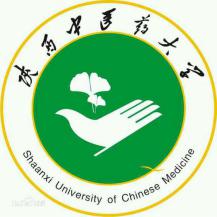 陕西中医药大学学科创新团队建设计划申请书陕西中医药大学科技处（学科办制）二〇一八年填 写 说 明一、 本计划仅适用于我校满足相关条件的在编在岗教师（医务人员）申报。二、 填写申请书前，请仔细阅读《陕西中医药大学学科创新团队建设计划管理办法》。三、 封面右上角“收件日期、受理编号”由科技处受理后填写。四、 计划的研究年限原则上为三年。五、 学科，请按国家自然科学基金的学科体系填写到二级学科（单位）；单位，请填写至科室一级，如XX 学院XX 教研室（系、中心），必须填写全称。六、 申请书请用A4 纸双面打印，连同有关附件材料统一于左侧装订成册。各栏空格不够时，可自行加页。申请书按要求，由所在院（系、部）审查并盖章后，统一报送科技处（学科办）。一、基本信息二、团队其他成员研究任务国内外发展现状四、主要内容（2000字以内）五、研究方案（2000字以内）六、预期目标七、经费申请表备注：1.根据按年度划拨原则，年度经费使用计划按规定比例制定；经费使用严格按经费绩效管理与预算执行，并与任务目标挂钩，请科学安排、合理使用。八、保障措施（500字）九、团队建设任务承诺收件日期：受理编号：团队名称：“部门+学科+方向”创新团队依托学科：依托平台：所在系部：联系电话：手    机：电子邮箱：申请日期：基本信息团队名称基本信息所属学科交叉学科交叉学科交叉学科基本信息申请经费万元万元起止年月起止年月团队负责人姓    名性    别出生年月团队负责人职    称研究方向学 位核心成员姓    名性    别出生年月核心成员职    称研究方向学 位核心成员姓    名性    别出生年月核心成员职    称研究方向学 位核心成员姓    名性    别出生年月核心成员职    称研究方向学 位核心成员姓    名性    别出生年月核心成员职    称研究方向学 位核心成员姓    名性    别出生年月出生年月核心成员职    称研究方向学 位序号姓名出生年月性别职称学位单位名称单位名称签字123456789总人数总人数高级中级初级博士后博士生硕士生其他团队拟申请总经费：       万元（3年）团队拟申请总经费：       万元（3年）团队拟申请总经费：       万元（3年）团队拟申请总经费：       万元（3年）团队拟申请总经费：       万元（3年）团队拟申请总经费：       万元（3年）团队拟申请总经费：       万元（3年）类别科目科  目年度（万元）年度（万元）年度（万元）小计（万元）研究经费科研业务费测试/计算/分析费研究经费科研业务费会议费/差旅费研究经费科研业务费出版物/文献/信息传播费研究经费科研业务费其他研究经费实验材料费原材料/试剂/药品购置费研究经费实验材料费其他研究经费小型仪器设备费小型仪器设备费合作与交流费项目组成员合作交流（会议/差旅）项目组成员合作交流（会议/差旅）合作与交流费境外专家合作交流境外专家合作交流其他其他合  计合  计合  计团队负责人承诺：我保证申请书内容的真实性。如果获得资助，我将履团队负责人职责，遵守《陕西中医药大学学科创新团队建设计划管理办法》等规定，切实保证研究工作时间，认真开展工作，按时报送有关材料。若填报失实和违反规定，本人将承担全部责任。团队带头人（签章）：                                              年   月   日依托学院承诺：已对申请人的资格和申请书内容进行了审核。团队计划如获资助，我单位保证对研究计划实施所需要的人力、物力和工作时间等条件给予保障，督促团队负责人按规定及时报送有关材料。学院负责人（签章）：        年   月   日主管部门意见：部门负责人（签章）：                                年   月   日学校意见：分管校长（签章）：                                  年   月   日